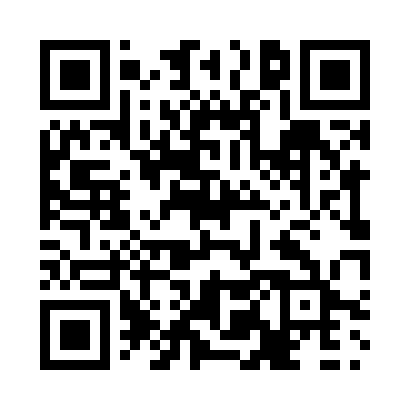 Prayer times for Corsons, Ontario, CanadaWed 1 May 2024 - Fri 31 May 2024High Latitude Method: Angle Based RulePrayer Calculation Method: Islamic Society of North AmericaAsar Calculation Method: HanafiPrayer times provided by https://www.salahtimes.comDateDayFajrSunriseDhuhrAsrMaghribIsha1Wed4:316:051:136:138:219:552Thu4:296:031:126:138:229:573Fri4:286:021:126:148:239:584Sat4:266:011:126:158:2510:005Sun4:245:591:126:168:2610:026Mon4:225:581:126:168:2710:037Tue4:205:571:126:178:2810:058Wed4:185:551:126:188:2910:079Thu4:165:541:126:188:3110:0910Fri4:155:531:126:198:3210:1011Sat4:135:521:126:208:3310:1212Sun4:115:501:126:208:3410:1413Mon4:095:491:126:218:3510:1514Tue4:085:481:126:228:3610:1715Wed4:065:471:126:228:3710:1916Thu4:045:461:126:238:3910:2017Fri4:035:451:126:248:4010:2218Sat4:015:441:126:248:4110:2419Sun4:005:431:126:258:4210:2520Mon3:585:421:126:268:4310:2721Tue3:575:411:126:268:4410:2922Wed3:555:401:126:278:4510:3023Thu3:545:391:126:278:4610:3224Fri3:525:381:126:288:4710:3325Sat3:515:381:136:298:4810:3526Sun3:505:371:136:298:4910:3627Mon3:495:361:136:308:5010:3828Tue3:475:361:136:308:5110:3929Wed3:465:351:136:318:5210:4130Thu3:455:341:136:318:5310:4231Fri3:445:341:136:328:5310:43